2.Шла у нас до вечера дружная игра,Но сказало солнышко : «Мне домой пора.»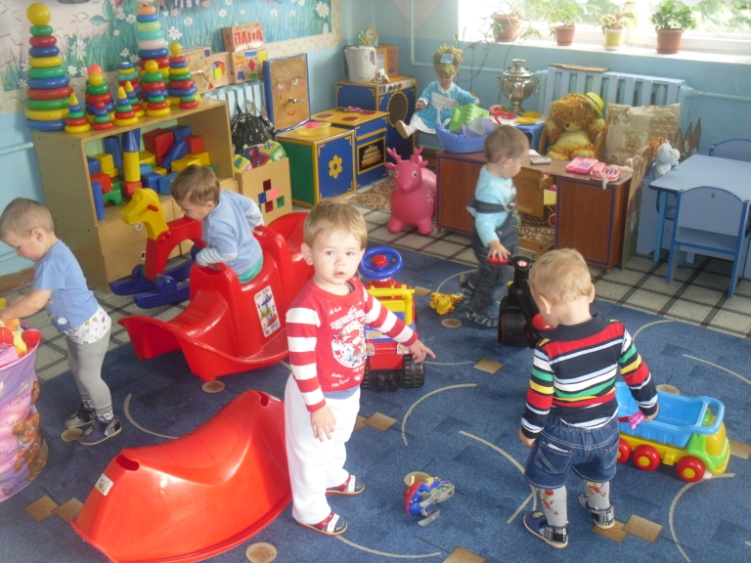 «Завтра утром рано вас будить приду.Вместе будем  бегать и гулять в саду!»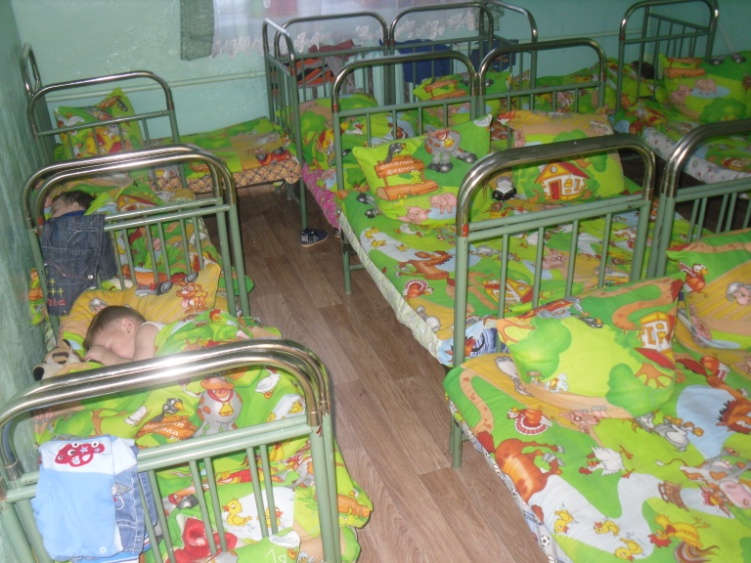 5.              Наш портретНаша группа дружная – умная, послушная,
Песни распевальная и очень рисовальная.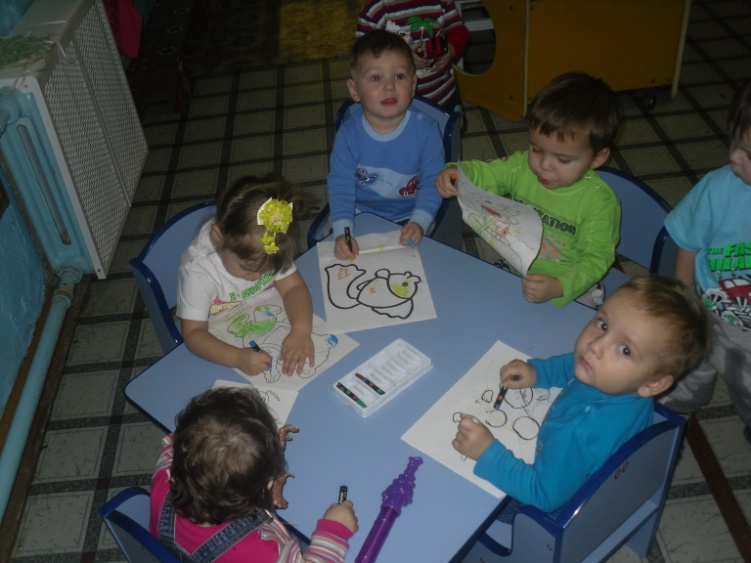 Я сейчас всю группу нашу всеми красками раскрашу,
Пусть весёлый наш портрет улыбается сто лет!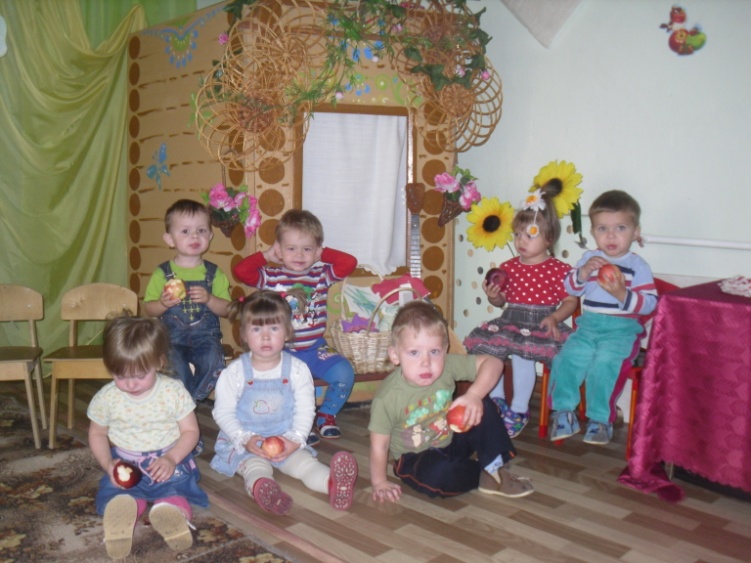 Ясельная группа       «Солнышко»  МБДОУ д.с. «Ласточка» п.Мстёра    		 Тел.: 5-02-50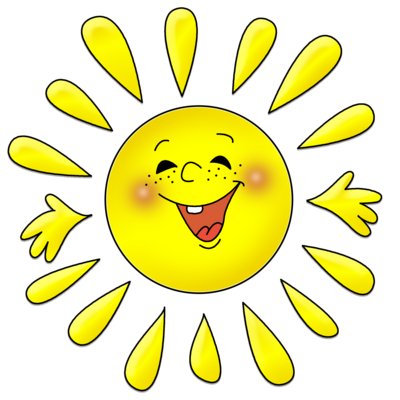 Оформила и подготовила:Смирнова Светлана Владимировна1.Выглянуло Солнышко и гулять отправилось,  И на нашей улице всё ему понравилось.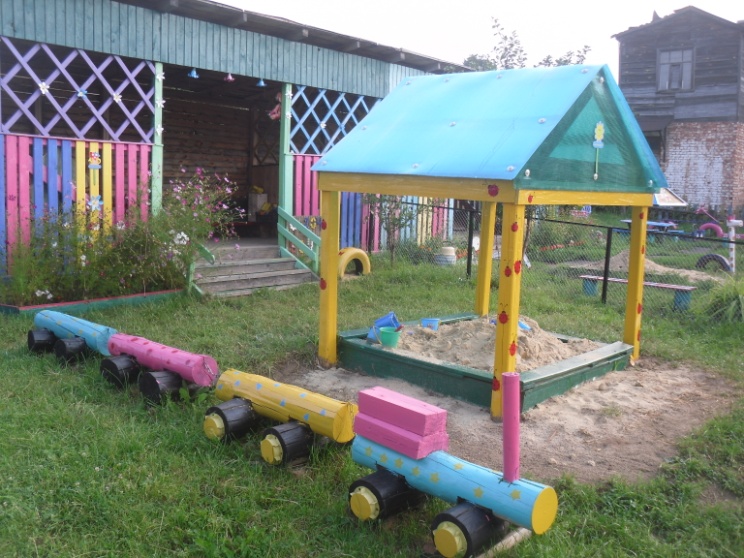 Вместе мы отправились с солнцем в детский сад.Приласкало солнышко сразу всех ребят.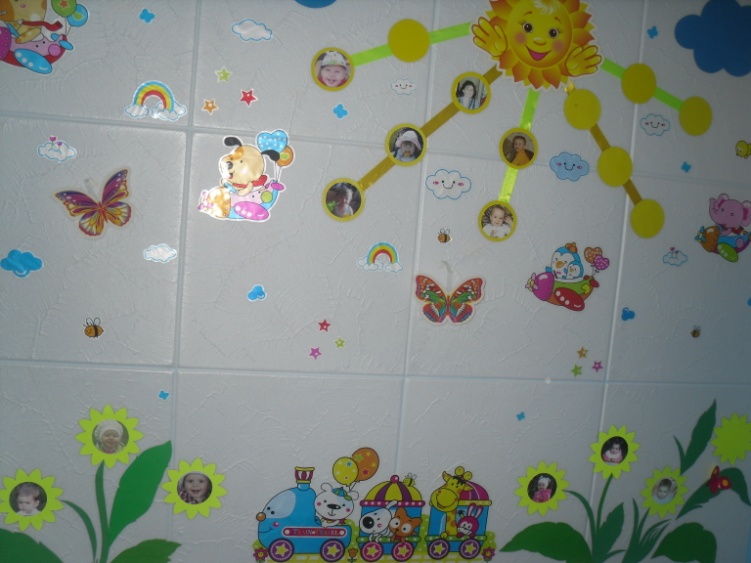 3.В садик я давно хожу и со всеми здесь дружу.
Вот сегодня я  с Данилкой, взявшись за руки хожу.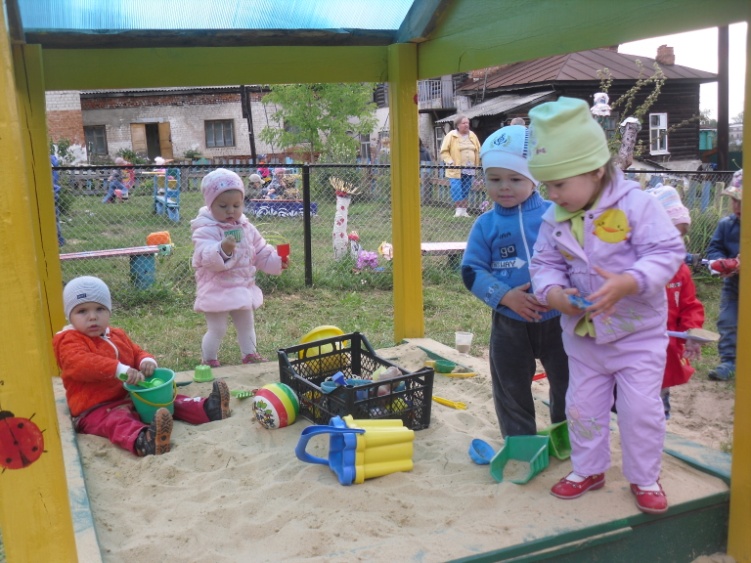 А вчера – я вместе с Колей дом из кубиков построил,
И на этот чудный дом дружно шлёпнулись потом.       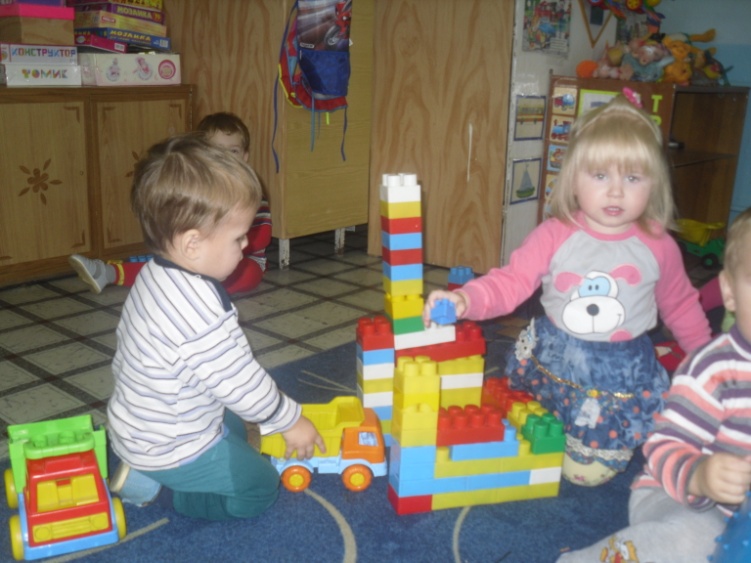 4.А на днях делились кашей мы с подружкою Настасьей –
Я ей так помочь хотел: всё с её тарелки съел.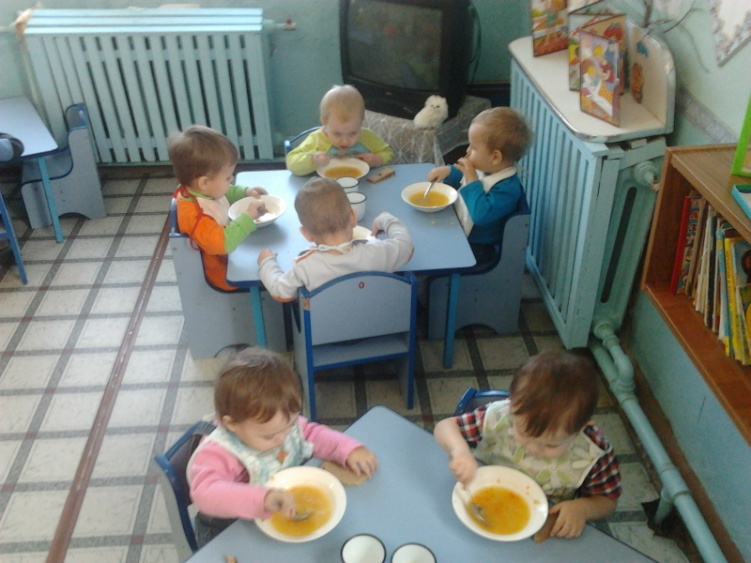 Как же рад и счастлив я –
Здесь вокруг одни друзья!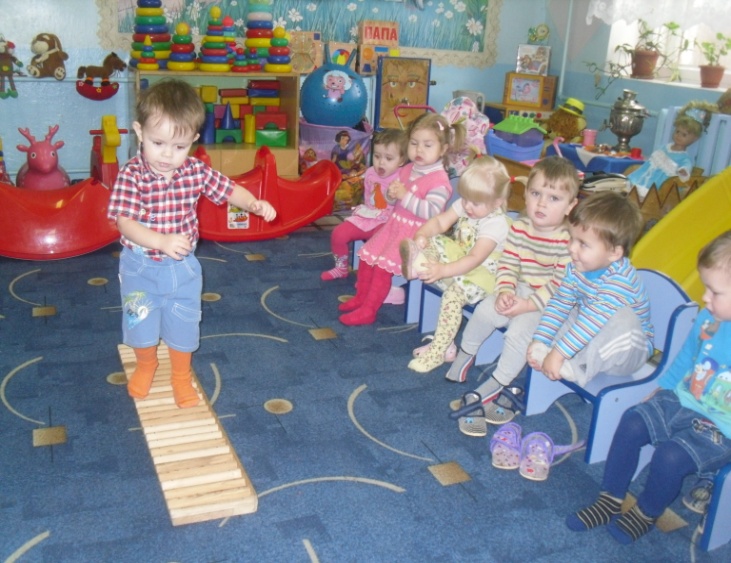 